報名相關連結英雄聯盟報名網址：https://reurl.cc/kdNEkK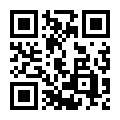 傳說對決報名網址：https://reurl.cc/Nj1RDn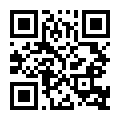 個人組隊報名網址：https://reurl.cc/9EopAn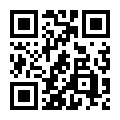 官方聯絡人LINE ID：re930513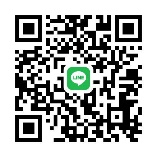 相關活動訊息請至臉書粉絲專業：https://www.facebook.com/tkcvs2014/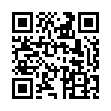 